Publicado en Cala Ratjada el 17/09/2018 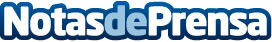 La Fira de la Llampuga llega al Green Garden AparthotelEl hotel 4 estrellas en Cala Ratjada, Green Garden Aparthotel, ha lanzado una oferta especial de alojamiento aprovechando la celebración de la XVII Fira de la Llampuga 2018, la mayor feria del pescado mallorquín que cada año congrega a cientos de visitantes y amantes de la gastronomía de las islas que, durante un completo fin de semana se acercan a la localidad de Cala Ratjada para degustar los sabores del Mediterráneo cuya estrella es la "llampuga", pescada únicamente en las aguas de Mallorca
Datos de contacto:Contenido SEO609958705Nota de prensa publicada en: https://www.notasdeprensa.es/la-fira-de-la-llampuga-llega-al-green-garden Categorias: Gastronomía Viaje Baleares Turismo http://www.notasdeprensa.es